ΘΕΜΑ :  Μέτρα διασφάλισης Δημόσιας Υγείας μετά από έντονα καιρικά και πυρκαγιές και πρόληψη των επιπτώσεων από την εμφάνιση υψηλών θερμοκρασιών και καύσωνα.Σχετικά:Το 3552/15-5-2020 έγγραφο της Γ.Γ.Π.Π. «Διαβίβαση Εγκυκλίου του Υπουργείου Υγείας».Το 30590/15-5-2020 έγγραφο του Υπουργείου Υγείας. Σας διαβιβάζουμε τα ανωτέρω σχετικά έγγραφα της Γενικής Γραμματείας Πολιτικής Προστασίας, και του Υπουργείου Υγείας, αναφορικά με α) την λήψη μέτρων διασφάλισης της Δημόσιας Υγείας σε περιπτώσεις φυσικών καταστροφών όπως πυρκαγιές και β) Για την πρόληψη των επιπτώσεων από την εμφάνιση υψηλών θερμοκρασιών και καύσωνα.Παρακαλείστε για τις ενέργειες-σας στα πλαίσια των αρμοδιοτήτων-σας.Συνημμένα: Τα παραπάνω σχετικά έγγραφαΜ.Ε.Δ.    Ο ΑΝΤΙΔΗΜΑΡΧΟΣΚαθαριότητας -Ανακύκλωσης - Περιβάλλοντος-Πολιτικής ΠροστασίαςΠΑΠΑΔΟΠΟΥΛΟΣ ΒΑΣΙΛΕΙΟΣ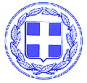 ΕΛΛΗΝΙΚΗ ΔΗΜΟΚΡΑΤΙΑΔΗΜΟΣ ΒΕΡΟΙΑΣΔΙΕΥΘΥΝΣΗ ΠΕΡΙΒΑΛΛΟΝΤΟΣ – ΚΑΘΑΡΙΟΤΗΤΑΣ – ΠΟΛΙΤΙΚΗΣ ΠΡΟΣΤΑΣΙΑΣΤΜΗΜΑ  ΠΕΡΙΒΑΛΛΟΝΤΟΣΓραφείο Πολιτικής ΠροστασίαςΕΛΛΗΝΙΚΗ ΔΗΜΟΚΡΑΤΙΑΔΗΜΟΣ ΒΕΡΟΙΑΣΔΙΕΥΘΥΝΣΗ ΠΕΡΙΒΑΛΛΟΝΤΟΣ – ΚΑΘΑΡΙΟΤΗΤΑΣ – ΠΟΛΙΤΙΚΗΣ ΠΡΟΣΤΑΣΙΑΣΤΜΗΜΑ  ΠΕΡΙΒΑΛΛΟΝΤΟΣΓραφείο Πολιτικής Προστασίας  Βέροια 25-5-2020          Αρ. πρωτ. : 9429   Ταχ. Δ/νση.    : Μητροπόλεως 55Τηλέφωνο      : 2331 3 50530Πληροφορίες  : Γιάννης ΣημανίκαςΠρος : 1.  Κέντρο Κοινωνικής Προστασίας, Αλληλεγγύης, Αθλητισμού, Παιδείας και Προσχολικής Αγωγής Δήμου Βέροιας  - ΚΑΠΑ2. Τμήμα Προστασίας & Προαγωγής Δημόσιας Υγείας.  3. Τμήμα Τεχνολογιών – Πληροφορικής(για ανάρτηση στην ιστοσελίδα του Δήμου)Κοινοποίηση: Π/νη Δ/νσης Περιβάλλοντος & Πολ. Προστασίας.Προς : 1.  Κέντρο Κοινωνικής Προστασίας, Αλληλεγγύης, Αθλητισμού, Παιδείας και Προσχολικής Αγωγής Δήμου Βέροιας  - ΚΑΠΑ2. Τμήμα Προστασίας & Προαγωγής Δημόσιας Υγείας.  3. Τμήμα Τεχνολογιών – Πληροφορικής(για ανάρτηση στην ιστοσελίδα του Δήμου)Κοινοποίηση: Π/νη Δ/νσης Περιβάλλοντος & Πολ. Προστασίας.